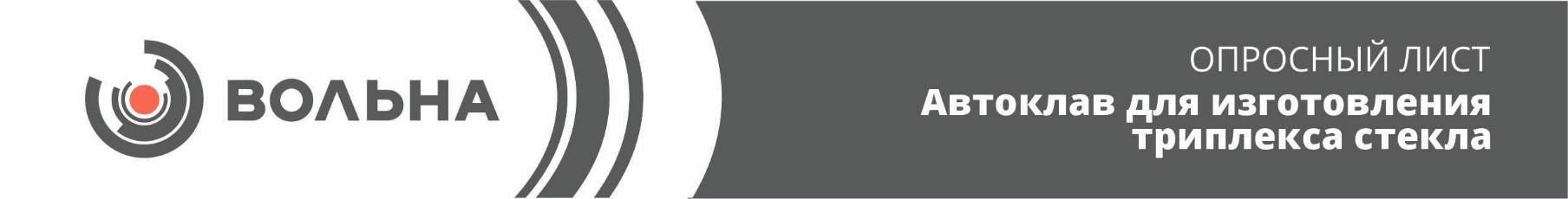 Уважаемые господа!Благодарим Вас, что обратились в нашу компанию и надеемся видеть Вас в числе наших клиентов.Для точного формирования цены на оборудование, и получения рекомендации специалистов о возможных вариантах снижения себестоимости оборудования, рекомендуем Вам заполнить как можно больше количество полей, подробнее описать технологический процесс производства, операции, указать технические характеристики нужного оборудования.В случае возникновения трудностей с заполнением опросных полей, просим Вас связаться с нашими специалистами, которые помогут Вам в составлении грамотного технического заданияРБ, 223053, Минский р-н, д. Валерьяново, ул. Логойская,19. тел./факс (017) 510-95-00, e-mail: market@volna.byИнженер по сопровождению проекта: Баук Ирина Владимировна + 375 29 186 00 63Инженер по сопровождению проекта: Козляков Виктор Федорович + 375 29 606 99 85Общие данные:Общие данные:Общие данные:Общие данные:Общие данные:Общие данные:Общие данные:Общие данные:Общие данные:Общие данные:Общие данные:Общие данные:Общие данные:Общие данные:Общие данные:Общие данные:Общие данные:Общие данные:Наименование предприятия (контактная информация): Наименование предприятия (контактная информация): Наименование предприятия (контактная информация): Наименование предприятия (контактная информация): Наименование предприятия (контактная информация): Наименование предприятия (контактная информация): Наименование предприятия (контактная информация): Наименование предприятия (контактная информация): Наименование предприятия (контактная информация): Наименование предприятия (контактная информация): Наименование предприятия (контактная информация): Наименование предприятия (контактная информация): Наименование предприятия (контактная информация): Наименование предприятия (контактная информация): Наименование предприятия (контактная информация): Наименование предприятия (контактная информация): Наименование предприятия (контактная информация): Наименование предприятия (контактная информация): Краткий технологический процесс (кол-во шагов, температура, время, давление или другие особенности):Краткий технологический процесс (кол-во шагов, температура, время, давление или другие особенности):Краткий технологический процесс (кол-во шагов, температура, время, давление или другие особенности):Краткий технологический процесс (кол-во шагов, температура, время, давление или другие особенности):Краткий технологический процесс (кол-во шагов, температура, время, давление или другие особенности):Краткий технологический процесс (кол-во шагов, температура, время, давление или другие особенности):Краткий технологический процесс (кол-во шагов, температура, время, давление или другие особенности):Краткий технологический процесс (кол-во шагов, температура, время, давление или другие особенности):Краткий технологический процесс (кол-во шагов, температура, время, давление или другие особенности):Краткий технологический процесс (кол-во шагов, температура, время, давление или другие особенности):Краткий технологический процесс (кол-во шагов, температура, время, давление или другие особенности):Краткий технологический процесс (кол-во шагов, температура, время, давление или другие особенности):Краткий технологический процесс (кол-во шагов, температура, время, давление или другие особенности):Краткий технологический процесс (кол-во шагов, температура, время, давление или другие особенности):Краткий технологический процесс (кол-во шагов, температура, время, давление или другие особенности):Краткий технологический процесс (кол-во шагов, температура, время, давление или другие особенности):Краткий технологический процесс (кол-во шагов, температура, время, давление или другие особенности):Краткий технологический процесс (кол-во шагов, температура, время, давление или другие особенности):Комплектность Комплектность Комплектность Комплектность Комплектность Комплектность Комплектность Комплектность Комплектность Комплектность Комплектность Комплектность Комплектность Комплектность Комплектность Комплектность Комплектность Комплектность Элементы установкиЭлементы установкиЭлементы установкиЭлементы установкиДаДаДаДаНетНетНетНетНетНетКоличествоКоличествоКоличествоКоличествоАвтоклавАвтоклавАвтоклавАвтоклавКомпрессорКомпрессорКомпрессорКомпрессорВакуумный насосВакуумный насосВакуумный насосВакуумный насосЗагрузочная тележкаЗагрузочная тележкаЗагрузочная тележкаЗагрузочная тележкаДругое:Другое:Другое:Другое:Другое:Другое:Другое:Другое:Другое:Другое:Другое:Другое:Другое:Другое:Другое:Другое:Другое:Другое:Технические характеристики:Технические характеристики:Технические характеристики:Технические характеристики:Технические характеристики:Технические характеристики:Технические характеристики:Технические характеристики:Технические характеристики:Технические характеристики:Технические характеристики:Технические характеристики:Технические характеристики:Технические характеристики:Технические характеристики:Технические характеристики:Технические характеристики:Технические характеристики:Условия эксплуатации  и категория помещения:Условия эксплуатации  и категория помещения:Условия эксплуатации  и категория помещения:Условия эксплуатации  и категория помещения:Условия эксплуатации  и категория помещения:Условия эксплуатации  и категория помещения:Условия эксплуатации  и категория помещения:Условия эксплуатации  и категория помещения:Условия эксплуатации  и категория помещения:Условия эксплуатации  и категория помещения:Условия эксплуатации  и категория помещения:Условия эксплуатации  и категория помещения:Условия эксплуатации  и категория помещения:Условия эксплуатации  и категория помещения:Условия эксплуатации  и категория помещения:Условия эксплуатации  и категория помещения:Условия эксплуатации  и категория помещения:Условия эксплуатации  и категория помещения:Напряжение питания, В:Напряжение питания, В:Напряжение питания, В:Напряжение питания, В:Напряжение питания, В:Напряжение питания, В:Напряжение питания, В:Напряжение питания, В:Напряжение питания, В:Напряжение питания, В:ВВВКол-во фазКол-во фазКол-во фазКол-во фазГцНапряжение питания, В:Напряжение питания, В:Напряжение питания, В:Напряжение питания, В:Напряжение питания, В:Напряжение питания, В:Напряжение питания, В:Напряжение питания, В:Напряжение питания, В:Напряжение питания, В:Рабочая температура, °С:Рабочая температура, °С:Рабочая температура, °С:Рабочая температура, °С:Рабочая температура, °С:Рабочая температура, °С:Рабочая температура, °С:Рабочая температура, °С:Рабочая температура, °С:Рабочая температура, °С:ототототототдодоРабочая температура, °С:Рабочая температура, °С:Рабочая температура, °С:Рабочая температура, °С:Рабочая температура, °С:Рабочая температура, °С:Рабочая температура, °С:Рабочая температура, °С:Рабочая температура, °С:Рабочая температура, °С:Скорость набора температуры, °С/чСкорость набора температуры, °С/чСкорость набора температуры, °С/чСкорость набора температуры, °С/чСкорость набора температуры, °С/чСкорость набора температуры, °С/чСкорость набора температуры, °С/чСкорость набора температуры, °С/чСкорость набора температуры, °С/чСкорость набора температуры, °С/чДопустимый перепад температур, ± °СДопустимый перепад температур, ± °СДопустимый перепад температур, ± °СДопустимый перепад температур, ± °СДопустимый перепад температур, ± °СДопустимый перепад температур, ± °СДопустимый перепад температур, ± °СДопустимый перепад температур, ± °СДопустимый перепад температур, ± °СДопустимый перепад температур, ± °СДавление в автоклаве, кПа Давление в автоклаве, кПа Давление в автоклаве, кПа Давление в автоклаве, кПа Давление в автоклаве, кПа Давление в автоклаве, кПа Давление в автоклаве, кПа Давление в автоклаве, кПа Давление в автоклаве, кПа Давление в автоклаве, кПа вакуумвакуумвакуумвакуумвакуумвакуумдавлениедавлениеДавление в автоклаве, кПа Давление в автоклаве, кПа Давление в автоклаве, кПа Давление в автоклаве, кПа Давление в автоклаве, кПа Давление в автоклаве, кПа Давление в автоклаве, кПа Давление в автоклаве, кПа Давление в автоклаве, кПа Давление в автоклаве, кПа Максимальная масса загрузки, кгМаксимальная масса загрузки, кгМаксимальная масса загрузки, кгМаксимальная масса загрузки, кгМаксимальная масса загрузки, кгМаксимальная масса загрузки, кгМаксимальная масса загрузки, кгМаксимальная масса загрузки, кгМаксимальная масса загрузки, кгМаксимальная масса загрузки, кгГабариты внутреннего рабочего пространства(высота H / ширина В / длина L), мм:Или диаметр и длинаГабариты внутреннего рабочего пространства(высота H / ширина В / длина L), мм:Или диаметр и длинаГабариты внутреннего рабочего пространства(высота H / ширина В / длина L), мм:Или диаметр и длинаГабариты внутреннего рабочего пространства(высота H / ширина В / длина L), мм:Или диаметр и длинаГабариты внутреннего рабочего пространства(высота H / ширина В / длина L), мм:Или диаметр и длинаГабариты внутреннего рабочего пространства(высота H / ширина В / длина L), мм:Или диаметр и длинаГабариты внутреннего рабочего пространства(высота H / ширина В / длина L), мм:Или диаметр и длинаHHHBBBBBBLLГабариты внутреннего рабочего пространства(высота H / ширина В / длина L), мм:Или диаметр и длинаГабариты внутреннего рабочего пространства(высота H / ширина В / длина L), мм:Или диаметр и длинаГабариты внутреннего рабочего пространства(высота H / ширина В / длина L), мм:Или диаметр и длинаГабариты внутреннего рабочего пространства(высота H / ширина В / длина L), мм:Или диаметр и длинаГабариты внутреннего рабочего пространства(высота H / ширина В / длина L), мм:Или диаметр и длинаГабариты внутреннего рабочего пространства(высота H / ширина В / длина L), мм:Или диаметр и длинаГабариты внутреннего рабочего пространства(высота H / ширина В / длина L), мм:Или диаметр и длинаГабариты внутреннего рабочего пространства(высота H / ширина В / длина L), мм:Или диаметр и длинаГабариты внутреннего рабочего пространства(высота H / ширина В / длина L), мм:Или диаметр и длинаГабариты внутреннего рабочего пространства(высота H / ширина В / длина L), мм:Или диаметр и длинаГабариты внутреннего рабочего пространства(высота H / ширина В / длина L), мм:Или диаметр и длинаГабариты внутреннего рабочего пространства(высота H / ширина В / длина L), мм:Или диаметр и длинаГабариты внутреннего рабочего пространства(высота H / ширина В / длина L), мм:Или диаметр и длинаГабариты внутреннего рабочего пространства(высота H / ширина В / длина L), мм:Или диаметр и длинаВнутренний диаметрВнутренний диаметрВнутренний диаметрВнутренний диаметрВнутренний диаметрВнутренний диаметрВнутренний диаметрВнутренний диаметрВнутренний диаметрдлинадлинаГабариты внутреннего рабочего пространства(высота H / ширина В / длина L), мм:Или диаметр и длинаГабариты внутреннего рабочего пространства(высота H / ширина В / длина L), мм:Или диаметр и длинаГабариты внутреннего рабочего пространства(высота H / ширина В / длина L), мм:Или диаметр и длинаГабариты внутреннего рабочего пространства(высота H / ширина В / длина L), мм:Или диаметр и длинаГабариты внутреннего рабочего пространства(высота H / ширина В / длина L), мм:Или диаметр и длинаГабариты внутреннего рабочего пространства(высота H / ширина В / длина L), мм:Или диаметр и длинаГабариты внутреннего рабочего пространства(высота H / ширина В / длина L), мм:Или диаметр и длинаДопустимые внешние габариты (высота H / ширина В / длина L), мм:Допустимые внешние габариты (высота H / ширина В / длина L), мм:Допустимые внешние габариты (высота H / ширина В / длина L), мм:Допустимые внешние габариты (высота H / ширина В / длина L), мм:Допустимые внешние габариты (высота H / ширина В / длина L), мм:Допустимые внешние габариты (высота H / ширина В / длина L), мм:Допустимые внешние габариты (высота H / ширина В / длина L), мм:Иные характеристики (указать):Иные характеристики (указать):Иные характеристики (указать):Иные характеристики (указать):Иные характеристики (указать):Иные характеристики (указать):Иные характеристики (указать):Иные характеристики (указать):Иные характеристики (указать):Иные характеристики (указать):Иные характеристики (указать):Иные характеристики (указать):Иные характеристики (указать):Иные характеристики (указать):Иные характеристики (указать):Иные характеристики (указать):Иные характеристики (указать):Иные характеристики (указать):Конструктивные особенности:Конструктивные особенности:Конструктивные особенности:Конструктивные особенности:Конструктивные особенности:Конструктивные особенности:Конструктивные особенности:Конструктивные особенности:Конструктивные особенности:Конструктивные особенности:Конструктивные особенности:Конструктивные особенности:Конструктивные особенности:Конструктивные особенности:Конструктивные особенности:Конструктивные особенности:Конструктивные особенности:Конструктивные особенности:Привод крышки автоклава и затвораПривод крышки автоклава и затвораПривод крышки автоклава и затвораГидравлическийГидравлическийГидравлическийГидравлическийГидравлическийГидравлическийГидравлическийГидравлическийПневматическийПневматическийПневматическийПневматическийПневматическийПневматическийПневматическийМатериал автоклава Низкоуглеродистая сталь (09Г2С)Низкоуглеродистая сталь (09Г2С)Низкоуглеродистая сталь (09Г2С)Низкоуглеродистая сталь (09Г2С)Низкоуглеродистая сталь (09Г2С)Низкоуглеродистая сталь (09Г2С)Низкоуглеродистая сталь (09Г2С)Низкоуглеродистая сталь (09Г2С)Нержавеющая сталь (AISI 304)Нержавеющая сталь (AISI 304)Нержавеющая сталь (AISI 304)Нержавеющая сталь (AISI 304)Нержавеющая сталь (AISI 304)Нержавеющая сталь (AISI 304)Нержавеющая сталь (AISI 304)Нержавеющая сталь (AISI 304)Нержавеющая сталь (AISI 304)Тип привода тележки (нужное выделить):Тип привода тележки (нужное выделить):Тип привода тележки (нужное выделить):Тип привода тележки (нужное выделить):Тип привода тележки (нужное выделить):РучнойРучнойРучнойРучнойРучнойРучнойРучнойЭлектромеханическийЭлектромеханическийЭлектромеханическийЭлектромеханическийЭлектромеханическийЭлектромеханическийНаличие дополнительной оснастки для размещения объектов нагрева или датчиков, если да то какие (желательно предоставить эскизы):Наличие дополнительной оснастки для размещения объектов нагрева или датчиков, если да то какие (желательно предоставить эскизы):Наличие дополнительной оснастки для размещения объектов нагрева или датчиков, если да то какие (желательно предоставить эскизы):Наличие дополнительной оснастки для размещения объектов нагрева или датчиков, если да то какие (желательно предоставить эскизы):Наличие дополнительной оснастки для размещения объектов нагрева или датчиков, если да то какие (желательно предоставить эскизы):Наличие дополнительной оснастки для размещения объектов нагрева или датчиков, если да то какие (желательно предоставить эскизы):Наличие дополнительной оснастки для размещения объектов нагрева или датчиков, если да то какие (желательно предоставить эскизы):Наличие дополнительной оснастки для размещения объектов нагрева или датчиков, если да то какие (желательно предоставить эскизы):Наличие дополнительной оснастки для размещения объектов нагрева или датчиков, если да то какие (желательно предоставить эскизы):Наличие дополнительной оснастки для размещения объектов нагрева или датчиков, если да то какие (желательно предоставить эскизы):Наличие дополнительной оснастки для размещения объектов нагрева или датчиков, если да то какие (желательно предоставить эскизы):Наличие дополнительной оснастки для размещения объектов нагрева или датчиков, если да то какие (желательно предоставить эскизы):Наличие дополнительной оснастки для размещения объектов нагрева или датчиков, если да то какие (желательно предоставить эскизы):Наличие дополнительной оснастки для размещения объектов нагрева или датчиков, если да то какие (желательно предоставить эскизы):Наличие дополнительной оснастки для размещения объектов нагрева или датчиков, если да то какие (желательно предоставить эскизы):Наличие дополнительной оснастки для размещения объектов нагрева или датчиков, если да то какие (желательно предоставить эскизы):Наличие дополнительной оснастки для размещения объектов нагрева или датчиков, если да то какие (желательно предоставить эскизы):Наличие дополнительной оснастки для размещения объектов нагрева или датчиков, если да то какие (желательно предоставить эскизы):Кабельная продукция (по умолчанию по 10 метров всех необходимых кабелей) если необходимо больше указать:Кабельная продукция (по умолчанию по 10 метров всех необходимых кабелей) если необходимо больше указать:Кабельная продукция (по умолчанию по 10 метров всех необходимых кабелей) если необходимо больше указать:Кабельная продукция (по умолчанию по 10 метров всех необходимых кабелей) если необходимо больше указать:Кабельная продукция (по умолчанию по 10 метров всех необходимых кабелей) если необходимо больше указать:Кабельная продукция (по умолчанию по 10 метров всех необходимых кабелей) если необходимо больше указать:Кабельная продукция (по умолчанию по 10 метров всех необходимых кабелей) если необходимо больше указать:Кабельная продукция (по умолчанию по 10 метров всех необходимых кабелей) если необходимо больше указать:Кабельная продукция (по умолчанию по 10 метров всех необходимых кабелей) если необходимо больше указать:Кабельная продукция (по умолчанию по 10 метров всех необходимых кабелей) если необходимо больше указать:Кабельная продукция (по умолчанию по 10 метров всех необходимых кабелей) если необходимо больше указать:Кабельная продукция (по умолчанию по 10 метров всех необходимых кабелей) если необходимо больше указать:Кабельная продукция (по умолчанию по 10 метров всех необходимых кабелей) если необходимо больше указать:Кабельная продукция (по умолчанию по 10 метров всех необходимых кабелей) если необходимо больше указать:Кабельная продукция (по умолчанию по 10 метров всех необходимых кабелей) если необходимо больше указать:Система управления печью Автоматическая:Система управления печью Автоматическая:Система управления печью Автоматическая:Система управления печью Автоматическая:Система управления печью Автоматическая:Система управления печью Автоматическая:Система управления печью Автоматическая:Система управления печью Автоматическая:Система управления печью Автоматическая:Система управления печью Автоматическая:Система управления печью Автоматическая:Система управления печью Автоматическая:Система управления печью Автоматическая:Система управления печью Автоматическая:Система управления печью Автоматическая:Система управления печью Автоматическая:Система управления печью Автоматическая:Система управления печью Автоматическая:Размещение шкафа управления (нужное выделить):Размещение шкафа управления (нужное выделить):Рядом с автоклавомРядом с автоклавомРядом с автоклавомРядом с автоклавомРядом с автоклавомРядом с автоклавомРядом с автоклавомВ отдельном помещенииВ отдельном помещенииВ отдельном помещенииВ отдельном помещенииВ отдельном помещенииВ отдельном помещенииВ отдельном помещенииВ отдельном помещенииВ отдельном помещенииНаличие системы диспетчерского контроля с удаленным доступом управления Наличие системы диспетчерского контроля с удаленным доступом управления Наличие системы диспетчерского контроля с удаленным доступом управления Наличие системы диспетчерского контроля с удаленным доступом управления Наличие системы диспетчерского контроля с удаленным доступом управления Наличие системы диспетчерского контроля с удаленным доступом управления 